
 “De Asbest Pest, de rotte appel in de mand van de bouw” (TDB) 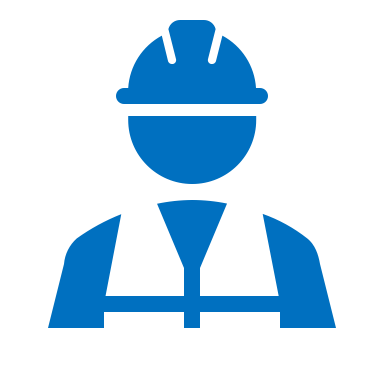 De effecten die asbest kunnen hebben op de gezondheid van werknemers die in contact komen met asbesthoudende materialen is zeer ernstig te nemen. De opleiding zoals bedoeld in de Codex over het welzijnsboek Boek 6 Titel 3, richt zich onder andere tot alle werknemers die in beperkte mate afbraakwerken uitvoeren en dus sporadisch of regelmatig met asbest in contact kunnen komen. Een deel van de opleiding focust hierbij op het verwijderen van asbest volgens de ‘eenvoudige handeling’.Na de opleiding ontvangt u een attest "Asbestverwijdering eenvoudige handelingen".  Dit attest is 1 jaar geldig.  Om in regel te blijven met de regelgeving dient u zich jaarlijks 8u bij te scholen in asbestverwijdering en relevante onderwerpen. De inhoud van deze opleiding:Wetgeving en verantwoordelijkheden: Eigenschappen van asbest en gezondheidsrisico's bij blootstelling, Soorten producten die asbest kunnen bevatten, Handelingen die tot blootstelling kunnen leidenVeilige werkmethoden en meettechnieken: Gezondheidstoezicht, Preventie, PBM's en risicobeoordeling, Eerste hulp, nood- en ontsmettingsproceduresSpecifieke regels en technieken voor: het gebruik van PBM's, nood- en ontsmettingsprocedures bij sloop- en verwijderingswerkzaamheden, de behandeling en verwijdering van asbestafvalNa de opleiding “Asbestverwijdering eenvoudige handelingen” kan je als arbeider in de bouwsector aan de slag met de sanering en verwijdering van asbest.PREVENTIETO4-08  Asbestverwijdering:  eenvoudige handelingen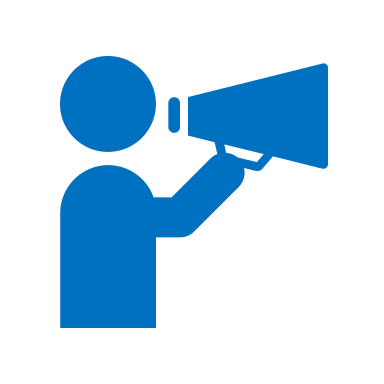 Nederlands 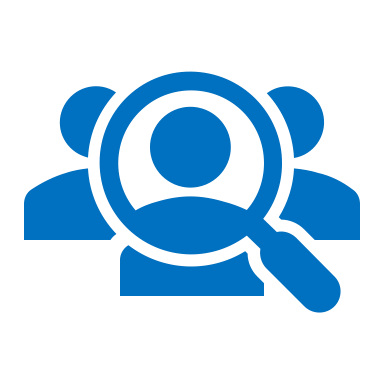 Personen die in contact kunnen komen met asbesthoudende materialen Bouwvakkers en leidinggevenden, veiligheidscoördinatoren, preventie-adviseurs, VGM-functionarissen, studenten en andere geïnteresseerden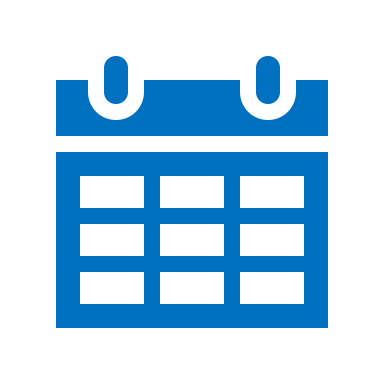 Zie opleiding kalender homepage.24/01/2023    30/08/2023 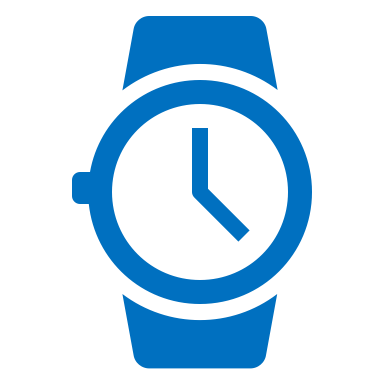 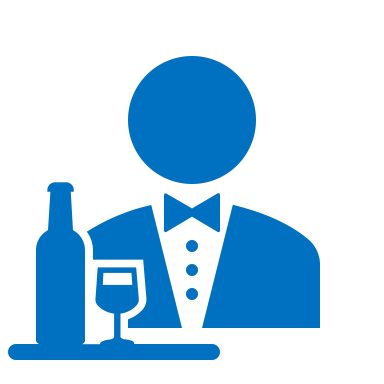 1 dag (8u) 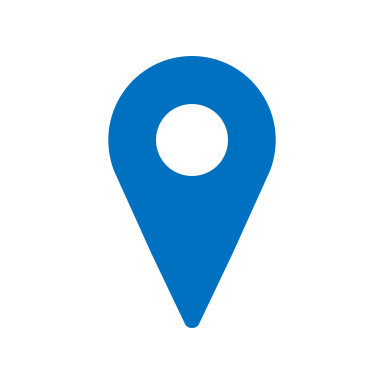 Open opleiding: educatief centrum Atasc Academy (Oostjachtpark 3 9100 Sint-Niklaas)  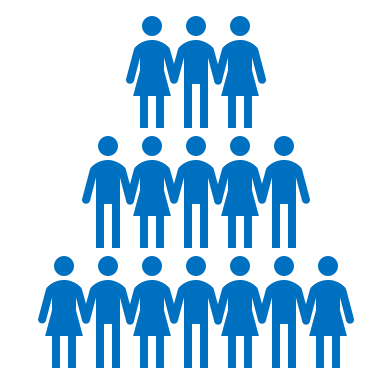 Nog plaatsen beschikbaar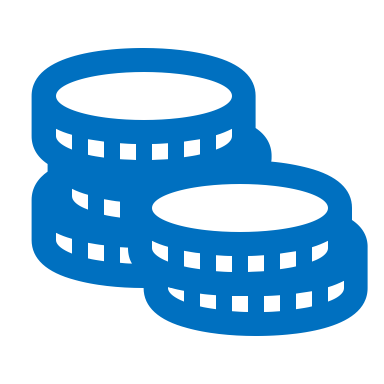 Open opleiding 190 €/p In-company-opleiding op maat: Voor op maat, informeer vrijblijvend naar mogelijkheden en voorwaarden.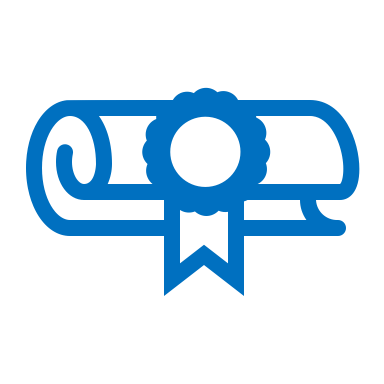 Attest ‘Asbestverwijdering eenvoudige handelingen’